 Муниципальное бюджетное общеобразовательное учреждение средняя общеобразовательная школа им. Суворова п. Новостройка муниципального района имени Лазо Хабаровского края  Анализ анкетирования                                                      по определению уровня социализированностиобучающихся старших классов МБОУ СОШ им.Суворова                 Выполнил: Гаврилова О.В.,      педагог-психолог2021Анализ анкетирования                                                                   по определению уровня социализированностиобучающихся старших классов МБОУ СОШ им.Суворова В конце первой четверти 2021-2022 учебного года в нашем учреждении было проведено анкетирование  обучающихся 8-го, 9-го и 10-го классов, их родителей (законных представителей) и педагогов, которые их обучают с целью выявления уровня усвоения общественных и социальных отношений  обучающихся. Анкетирование проводилось по методикам: Анкеты-опросники для родителей и педагогов;Анкета для подростков «Изучение социализированности учащегося» (Методика М. И. Рожкова), адаптированная.В анкетировании участвовало 12 педагогов, 14 родителей (законных представителей), 21 обучающихся и были получены следующие результаты:Анкета для педагоговАнкета для родителей        Анализируя анкеты педагогов и родителей (законных представителей), вопросы были выделены в три категории:Условия образования (вопросы № 1, № 9, № 10);Учебная мотивация (вопросы № 2, № 4, № 11);Эмоционально-волевая сфера (вопросы № 5, № 6, №7, №8).      На 1-й вопрос об удовлетворённости условиями образовании в школе, педагоги ответили «полностью удовлетворён»-16,6%, «частично удовлетворён»- 83,4%, остальные варианты- 0%, в то время как родители ответили на вопросы «полностью удовлетворён»-92,8%, «затрудняюсь ответить»- 7,2%, остальные варианты- 0%.     На 9-й вопрос о доступной среде педагоги дали ответы в вариантах «не обеспечена»-0%,  «обеспечена частично»-66.6%, «обеспечена полностью» - 33.3%. Родители на варианты «не обеспечена» ответили 0%,  «обеспечена частично»-7.1%, «обеспечена полностью» - 92.8 %.      На 10-й  вопрос о нехватке условий повышения качества образования    педагоги   ответили «связь с семьёй»-16,6%, «медицинское сопровождение»-16.6%, «материально-техническая база» - 83.3%, не указали 8.3%. Родители ответили «связь с семьёй»- 7.1%, «медицинское сопровождение»-0%, «материально-техническая база» - 0%, «всего хватает» - 14.2, не указали и  затрудняются 78.5% (вероятность не достаточно полного понимания всей специфики коррекционного образования).      На вопросы 2,3,4,11 из категории «Учебная мотивация»  большинство всех респондентов  считает, что обучающиеся  более мотивированы на уроки труда и физкультуры, в то время как остальные предметы у большинства обучающихся вызывают большие трудности.        На вопрос «Что, на Ваш взгляд, мешает его обучению?» родители ответили «ничего не мешает»-14.3%, ничего не указали -85.7%. Педагоги на варианты «низкая мотивация» ответили 16.6%, «двигательная расторможенность»-25%  и «когнитивные возможности»-58.3%.      Вопросы 5,6,7,8 из категории «Эмоционально-волевая сфера», по мнению большинства респондентов,  показали, что обучающиеся могут словестно выразить своё настроение – 76,7%, в меньшей степени соглашаются с наказанием – 34.5%. в большей степени  не согласны – 50,5% и по-разному – 14,95%. О неадекватности поведения в конфликтных ситуациях говорит показатель  11,9%,  об адекватности – 10,6% и по-разному ведут себя дети – 15,7%.       Вывод: Данные показатели 1-й и 2-й категорий ответов говорят о высоком понимании педагогами специфичности работы школы, их компетентности в области образования. А высокие показатели ответов родителей – их удовлетворённость образовательной организацией, о достаточно хороших условиях образования в школе и взаимодействии педагогов и семьи, что является важной составляющей успешной социализации обучающихся. Так же выявлен недостаточный уровень педагогической компетентности родителей и что необходимо вести планомерную работу в этом направлении.          Результаты 3-й категории ответов выявили, что эмоционально-волевая незрелость обучающихся  соответствует низкому уровню.Анкета для детей     Обработка полученных данных анкеты проводилась в соответствии с инструкцией к методике. Результаты представлены в таблице ниже.Критерии оценивания:Коэффициент больше 3 - высокая степень социализированности.Коэффициент больше 2, но меньше трех - средняя степень развития социальных качеств. Коэффициент меньше 2 -низкий уровень социальной адаптированности. Вывод: В среднем общий показатель социализированности личности обучающихся составляет: высокий уровень – 23.9 %, средний – 51.15%, низкий – 24.9%. Графические данные результатов анкетирования Результаты предыдущего анкетирования  обучающихся 8-х и 9-х классов 2020-2021учебного года составляет: высокий уровень – 20.9 %, средний – 49.5%, низкий – 29.6 %. Из представленных ниже графических данных виден положительный рост общего показателя социализированности обучающихся, что говорит о правильном направлении коррекционно-развивающей работы в школе среди старших школьников.Графические данные результатов анкетирования 2019-2020, 2020-2021 и 2021-2022 уч.г. «Социализированность личности обучающихся»№ВопросВарианты ответа в %1Насколько Вы удовлетворены условиями получения образования обучающихся в школе?полностью удовлетворен 16.61Насколько Вы удовлетворены условиями получения образования обучающихся в школе? частично удовлетворен831Насколько Вы удовлетворены условиями получения образования обучающихся в школе? не удовлетворен01Насколько Вы удовлетворены условиями получения образования обучающихся в школе? затрудняюсь ответить02Какие предметы вызывают особые затруднения у Ваших обучающихся?гуманитарные752Какие предметы вызывают особые затруднения у Ваших обучающихся?точные41.62Какие предметы вызывают особые затруднения у Ваших обучающихся?труд8.32Какие предметы вызывают особые затруднения у Ваших обучающихся?не указано16.63К каким учебным предметам проявляет интерес Ваши обучающиеся?физкультура503К каким учебным предметам проявляет интерес Ваши обучающиеся?труд58.33К каким учебным предметам проявляет интерес Ваши обучающиеся?музыка, ИЗО253К каким учебным предметам проявляет интерес Ваши обучающиеся?история8.33К каким учебным предметам проявляет интерес Ваши обучающиеся?не указано16.64Что, на Ваш взгляд, мешает их обучению?низкая мотивация16.64Что, на Ваш взгляд, мешает их обучению?двигат. расторможенность254Что, на Ваш взгляд, мешает их обучению?когнитивные возможности58.34Что, на Ваш взгляд, мешает их обучению?не указано41.65Выражают ли обучающиеся свое настроение словами? (Мне грустно, весело, страшно)могут755Выражают ли обучающиеся свое настроение словами? (Мне грустно, весело, страшно)недостаточно 16.65Выражают ли обучающиеся свое настроение словами? (Мне грустно, весело, страшно)не указано8.36Как обучающиеся реагируют на наказания? (Соглашаются с тем, что заслужили его; начинают плакать, не согласившись с наказанием; начинают с вами спорить…)     соглашаются33.36Как обучающиеся реагируют на наказания? (Соглашаются с тем, что заслужили его; начинают плакать, не согласившись с наказанием; начинают с вами спорить…)     не соглашаются58.36Как обучающиеся реагируют на наказания? (Соглашаются с тем, что заслужили его; начинают плакать, не согласившись с наказанием; начинают с вами спорить…)     каждый индивидуально256Как обучающиеся реагируют на наказания? (Соглашаются с тем, что заслужили его; начинают плакать, не согласившись с наказанием; начинают с вами спорить…)     не указано8.37Как чаще всего ведут себя обучающиеся в конфликтной ситуации? (Как «командиры», «дети», «взрослые»)«командир»58.37Как чаще всего ведут себя обучающиеся в конфликтной ситуации? (Как «командиры», «дети», «взрослые»)«дитя»257Как чаще всего ведут себя обучающиеся в конфликтной ситуации? (Как «командиры», «дети», «взрослые»)«взрослый»07Как чаще всего ведут себя обучающиеся в конфликтной ситуации? (Как «командиры», «дети», «взрослые»)каждый индивидуально16.68Как чаще ведут себя обучающиеся, когда кто-то из присутствующих их оскорбляет (обзывает, дразнит)? (Промолчат, достойно ответят; начнут обзывать ребёнка; будут  жаловаться)агрессивно758Как чаще ведут себя обучающиеся, когда кто-то из присутствующих их оскорбляет (обзывает, дразнит)? (Промолчат, достойно ответят; начнут обзывать ребёнка; будут  жаловаться)пассивно08Как чаще ведут себя обучающиеся, когда кто-то из присутствующих их оскорбляет (обзывает, дразнит)? (Промолчат, достойно ответят; начнут обзывать ребёнка; будут  жаловаться)адекватно08Как чаще ведут себя обучающиеся, когда кто-то из присутствующих их оскорбляет (обзывает, дразнит)? (Промолчат, достойно ответят; начнут обзывать ребёнка; будут  жаловаться)каждый индивидуально259Обеспечена ли образовательная организация  доступной средой для обучающихся? не обеспечена09Обеспечена ли образовательная организация  доступной средой для обучающихся? обеспечена частично66.69Обеспечена ли образовательная организация  доступной средой для обучающихся?обеспечена полностью.33.310Каких условий не хватает обучающимся для повышения качества  образования?связь с семьёй16.610Каких условий не хватает обучающимся для повышения качества  образования?мед.сопровождение16.610Каких условий не хватает обучающимся для повышения качества  образования?мат.-техническая база83.310Каких условий не хватает обучающимся для повышения качества  образования?не указано8.311Какие дальнейшие образовательные планы имеют Ваши обучающиеся?получение высшего и среднего профобразования4011Какие дальнейшие образовательные планы имеют Ваши обучающиеся?получение рабочей профессии.66.611Какие дальнейшие образовательные планы имеют Ваши обучающиеся?выбор образования будет зависеть от состояния здоровья ребенка33.311Какие дальнейшие образовательные планы имеют Ваши обучающиеся?затрудняюсь ответить16.6№ВопросВарианты ответа в % 1Насколько Вы удовлетворены условиями получения образования  Вашего ребёнка в школе?полностью удовлетворен 92.81Насколько Вы удовлетворены условиями получения образования  Вашего ребёнка в школе? частично удовлетворен01Насколько Вы удовлетворены условиями получения образования  Вашего ребёнка в школе? не удовлетворен01Насколько Вы удовлетворены условиями получения образования  Вашего ребёнка в школе? затрудняюсь ответить7.12Какие предметы вызывают особые затруднения у Вашего ребёнка?гуманитарные35.72Какие предметы вызывают особые затруднения у Вашего ребёнка?точные42.82Какие предметы вызывают особые затруднения у Вашего ребёнка?труд02Какие предметы вызывают особые затруднения у Вашего ребёнка?не указано42.83К каким учебным предметам проявляет интерес Ваш ребёнок?физкультура14.23К каким учебным предметам проявляет интерес Ваш ребёнок?труд28.53К каким учебным предметам проявляет интерес Ваш ребёнок?музыка, ИЗО28.53К каким учебным предметам проявляет интерес Ваш ребёнок?гуманитарные предметы62.83К каким учебным предметам проявляет интерес Ваш ребёнок?точные предметы21.44Что, на Ваш взгляд, мешает его обучению?ни чего не мешает14.34Что, на Ваш взгляд, мешает его обучению?не указано85.7 5Выражает ли ли ваш ребёнок  свое настроение словами? (Мне грустно, весело, страшно)могут78.55Выражает ли ли ваш ребёнок  свое настроение словами? (Мне грустно, весело, страшно)Не могут14.25Выражает ли ли ваш ребёнок  свое настроение словами? (Мне грустно, весело, страшно)не указано7.16Как ребёнок  реагирует на наказания? (Соглашается с тем, что заслужил его; начинает плакать, не согласившись с наказанием; начинает с вами спорить…)     соглашается35.76Как ребёнок  реагирует на наказания? (Соглашается с тем, что заслужил его; начинает плакать, не согласившись с наказанием; начинает с вами спорить…)     не соглашается42.86Как ребёнок  реагирует на наказания? (Соглашается с тем, что заслужил его; начинает плакать, не согласившись с наказанием; начинает с вами спорить…)     По-разному21.47Как чаще всего ведёт себя Ваш ребёнок в конфликтной ситуации? (Как «командир», «дитя», «взрослый»)«командир»21.47Как чаще всего ведёт себя Ваш ребёнок в конфликтной ситуации? (Как «командир», «дитя», «взрослый»)«дитя»              не адекватн.42.87Как чаще всего ведёт себя Ваш ребёнок в конфликтной ситуации? (Как «командир», «дитя», «взрослый»)«взрослый»адекватн.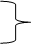 28.57Как чаще всего ведёт себя Ваш ребёнок в конфликтной ситуации? (Как «командир», «дитя», «взрослый»)по-разному  7.18Как чаще ведёт себя Ваш ребёнок, когда кто-то из присутствующих его оскорбляет (обзывает, дразнит)? (Промолчит, достойно ответит; начнёт обзывать ребёнка; будет жаловаться)агрессивно98Как чаще ведёт себя Ваш ребёнок, когда кто-то из присутствующих его оскорбляет (обзывает, дразнит)? (Промолчит, достойно ответит; начнёт обзывать ребёнка; будет жаловаться)пассивно21.48Как чаще ведёт себя Ваш ребёнок, когда кто-то из присутствующих его оскорбляет (обзывает, дразнит)? (Промолчит, достойно ответит; начнёт обзывать ребёнка; будет жаловаться)адекватно14.28Как чаще ведёт себя Ваш ребёнок, когда кто-то из присутствующих его оскорбляет (обзывает, дразнит)? (Промолчит, достойно ответит; начнёт обзывать ребёнка; будет жаловаться)По-разному14.29Обеспечена ли, на Ваш взгляд, образовательная организация  доступной средой для обучающихся?не обеспечена09Обеспечена ли, на Ваш взгляд, образовательная организация  доступной средой для обучающихся?обеспечена частично7.19Обеспечена ли, на Ваш взгляд, образовательная организация  доступной средой для обучающихся?обеспечена полностью92.89Обеспечена ли, на Ваш взгляд, образовательная организация  доступной средой для обучающихся?мед.сопровождение7.19Обеспечена ли, на Ваш взгляд, образовательная организация  доступной средой для обучающихся?мат.-техническая база85.79Обеспечена ли, на Ваш взгляд, образовательная организация  доступной средой для обучающихся?не указано и затрудняюсь78.511Какие дальнейшие образовательные планы имеют Ваши обучающиеся?получение высшего и среднего профобразования42.811Какие дальнейшие образовательные планы имеют Ваши обучающиеся?получение рабочей профессии.57.111Какие дальнейшие образовательные планы имеют Ваши обучающиеся?выбор образования будет зависеть от состояния здоровья ребенка57.111Какие дальнейшие образовательные планы имеют Ваши обучающиеся?затрудняюсь ответить0УтверждениеВсегдав %Иногдав %Никогдав %1. Стараюсь слушаться во всем своих педагогов и родителей.5742.802. Считаю, что всегда надо чем-то отличаться от других.5733.39.53. За что бы я ни взялся – добиваюсь успеха.52.328.5194. Я умею прощать людей.5723.8195. Я стремлюсь поступать так же, как и все мои товарищи.33.35714.26. Мне хочется быть впереди других в любом деле.3812.817.27. Я становлюсь упрямым, когда уверен, что я прав.57384.78. Считаю, что делать людям добро – это главное в жизни.5733.34.79. Стараюсь поступать так, чтобы меня хвалили окружающие.33.347.61910. Общаясь с товарищами, отстаиваю свое мнение.52.333.314.211. Если я что-то задумал, то обязательно сделаю.3842.814.212. Мне нравится помогать другим.66.623.89.513. Мне хочется, чтобы со мной все дружили.85.79.54.714. Если мне не нравятся люди, то я не буду с ними общаться.42.828.528.515. Стремлюсь всегда побеждать и выигрывать61.928.59.516. Переживаю неприятности других, как свои52.333.314.217. Стремлюсь не ссориться с товарищами57.133.39.518. Стараюсь доказать свою правоту, даже если с моим мнением не согласны окружающие33.33828.519. Если я берусь за дело, то обязательно доведу его до конца.66.623.89.520. Стараюсь защищать тех, кого обижают.80.9190№Социализированность личностиУровеньКол-во учащихся в %1Социальная адаптированностьвысокий523.11Социальная адаптированностьсредний1361.91Социальная адаптированностьнизкий314.22Автономностьвысокий8382Автономностьсредний1257.12Автономностьнизкий14.73Социальная активностьвысокий4193Социальная активностьсредний1152.33Социальная активностьнизкий628.54Гуманистические нормы жизнедеятельности (нравственность)высокий314.24Гуманистические нормы жизнедеятельности (нравственность)средний733.34Гуманистические нормы жизнедеятельности (нравственность)низкий1152.3